.Intro 16 tempsPosition : Sweetheart   face à L.O.D.Les pas de l’homme et de la femme sont identiques sauf si indiqués[1-8]	H & F: Side Rock Step, Shuffle Fwd, Side Rock Step, Shuffle FWD[9-16]	H & F: Rock Step Fwd, Coaster Step, Step, Pivot ½ Turn, Shuffle Fwd[17-24]	H: Step, Pivot ½ Turn, Shuffle Fwd, Walk, Walk, Shuffle Fwd[17-24]	F: Step, Pivot ½ Turn, Shuffle Fwd, ½ Turn, ½ Turn, Shuffle FwdLâcher les mains gauches, lever les mains droites la femme tourne sous les mains levées[25-32]	H&F: ¼ Turn, Behind, Shuffle ¼ Turn, ¼ Turn, Behind, Shuffle ¼ TurnLâcher les mains gauches(ILOD) la femme est derrière l’homme(OLOD) l’homme est derrière la femmeReprendre position de départ (LOD)Courriel : countrymjm@hotmail.com - Web : www.countrymjm.comBilly Can't Read (P) (fr)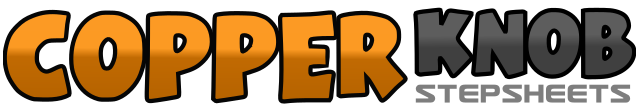 .......Count:32Wall:0Level:Danse de partenaires Débutant.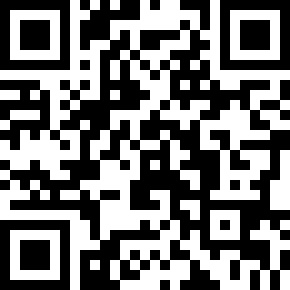 Choreographer:Mariette Villeneuve (CAN) & Jean-Marc Villeneuve (CAN) - Septembre 2013Mariette Villeneuve (CAN) & Jean-Marc Villeneuve (CAN) - Septembre 2013Mariette Villeneuve (CAN) & Jean-Marc Villeneuve (CAN) - Septembre 2013Mariette Villeneuve (CAN) & Jean-Marc Villeneuve (CAN) - Septembre 2013Mariette Villeneuve (CAN) & Jean-Marc Villeneuve (CAN) - Septembre 2013.Music:Billy Can't Read - Paul OverstreetBilly Can't Read - Paul OverstreetBilly Can't Read - Paul OverstreetBilly Can't Read - Paul OverstreetBilly Can't Read - Paul Overstreet........1-2H&F: Rock PD de côté droit, retour du poids sur PG3&4H&F: Shuffle PD, PG, PD en avançant5-6H&F: Rock PG de côté gauche, retour du poids sur PD7&8H&F: Shuffle PG, PD, PG en avançant1-2H&F: Rock PD devant, retour du poids sur PG3&4H&F: PD derrière, PG à côté PD, PD devant5-6H&F: PG devant, pivot ½ tour à droite7&8H&F: Shuffle PG, PD, PG en avançant1-2H: PD devant, pivot ½ tour à gauche1-2F: PD devant, pivot ½ tour à gauche3&4H: Shuffle PD, PG, PD3&4F: Shuffle PD, PG, PD5-6H: Marche G, D5-6F: PG derrière ½ tour à droite, PD devant ½ tour à droite (LOD)7&8H: Shuffle PG, PD, PG en avançant7&8F: Shuffle PG, PD, PG en avançant1-2H&F: PD de côté droit ¼ tour à gauche, PG croisé derrière PD3&4H&F: Shuffle PD, PG, PD ¼ tour à droite (LOD)5-6H&F: PG de côté gauche ¼ tour à droite, PD croisé derrière PG7&8H&F: Shuffle PG, PD, PG ¼ tour à gauche